ПРОЕКТО внесении изменений впостановление главы Завитинского района от 14.01.2020 № 5 В целях приведения в соответствие  действующему законодательствуп о с т а н о в л я ю:1. Приложение № 1 к постановлению главы Завитинского района от 14.01.2020 № 5 «Об определении мест отбывания осужденными наказания в виде обязательных и исправительных работ на 2020 год», изложить в новой редакции согласно приложения к настоящему постановлению.2. Настоящее постановление вступает в силу со дня его официального опубликования.3. Контроль за исполнением настоящего постановления возложить на первого заместителя главы администрации Завитинского района А.Н. Мацкан.Глава Завитинского района                                                               С.С. ЛиневичИсполнитель:Ведущий специалист- юрисконсульт отдела по труду,  социальным и правовым вопросам                             И.О. ГаристСогласовано:Начальник отдела по труду, социальным и правовым вопросам                            С.С. СегодинаУправляющий делами                             Е.В. Розенко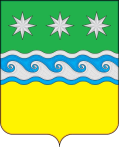 АДМИНИСТРАЦИЯ ЗАВИТИНСКОГО РАЙОНА АМУРСКАЯ ОБЛАСТЬГЛАВА ЗАВИТИНСКОГО РАЙОНАП О С Т А Н О В Л Е Н И Е_________									                      _______г. ЗавитинскПервый заместитель главы администрации  Завитинского района                             А.Н. Мацкан